«Мотивы выбора профессии»
(Р.В. Овчарова)Данная методика позволяет определить ведущий тип мотивации при выборе профессии. Текст опросника состоит из двадцати утверждений, характеризующих любую профессию. Необходимо оценить, в какой мере каждое из них повлияло на выбор профессии. С помощью методики можно выявить преобладающий вид мотивации (внутренние индивидуально-значимые мотивы, внутренние социально-значимые мотивы, внешние положительные мотивы и внешние отрицательные мотивы).Инструкция: ниже приведены утверждения, характеризующие любую профессию. Прочтите и оцените, в какой мере каждое из них повлияло на ваш выбор профессии. Назовите эту профессию, специальность. Ответы могут быть 5 видов:«очень сильно повлияло» - 5 баллов;
«сильно повлияло» - 4 балла;
«средне повлияло» - 3 балла;
«слабо повлияло» - 2 балла;
«никак не повлияло» - 1 балл.
Поставьте напротив каждого утверждения соответствующий вашему ответу балл.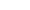 Бланк для ответовОбработка данныхВнутренние индивидуально значимые мотивы: 1, 5, 8, 15, 20.Внутренние социально значимые мотивы: 3, 7, 12, 14, 17.Внешние положительные мотивы: 4, 9, 10, 16, 19.Внешние отрицательные мотивы: 2, 6, 11, 13, 18.Внутренние мотивы выбора той или иной профессии - ее общественная и личная значимость; удовлетворение, которое приносит работа благодаря ее творческому характеру; возможность общения, руководства другими людьми и т.д. Внутренняя мотивация возникает из потребностей самого человека, поэтому на ее основе человек трудится с удовольствием, без внешнего давления.Внешняя мотивация - это заработок, стремление к престижу, боязнь осуждения, неудачи и т.д. Внешние мотивы можно разделить на положительные и отрицательные. К положительным мотивам относятся: материальное стимулирование, возможность продвижения по службе, одобрение коллектива, престиж, т.е. стимулы, ради которых человек считает нужным приложить свои усилия. К отрицательным мотивам относятся воздействия на личность путем давления, наказаний, критики, осуждения и других санкций негативного характера.Исследования показывают, что преобладание внутренних мотивов наиболее эффективно с точки зрения удовлетворенности трудом и его производительности. То же самое можно сказать и относительно положительной внешней мотивации.№Утвержденияоценка1Требует общения с разными людьми2Нравится родителям3Предполагает высокое чувство ответственности4Требует переезда на новое место жительства5Соответствует моим способностям6Позволяет ограничиться имеющимся оборудованием7Дает возможность приносить пользу людям8Способствует умственному и физическому развитию9Является высокооплачиваемой10Позволяет работать близко от дома11Является престижной12Дает возможности для роста профессионального мастерства13Единственно возможная в сложившихся обстоятельствах14Позволяет реализовать способности к руководящей работе15Является привлекательной16Близка к любимому школьному предмету17Позволяет сразу получить хороший результат труда для других18Избрана моими друзьями19Позволяет использовать профессиональные умения вне работы20Дает большие возможности проявить творчество